WielkanocJest to najstarsze i najważniejsze święto chrześcijańskie. Mimo to przez wielu z nas nie jest tak celebrowane jak Święta Bożego Narodzenia. Tymczasem wspólne przygotowania wraz z dzieckiem takie jak porządki, malowanie jajek, pieczenie babki, sianie rzeżuchy i przystrajanie wielkanocnego koszyczka może sprawić równie wiele frajdy, co prezenty pod choinką.
Dzieci  tak jak nikt inny potrafią cieszyć się z drobnostek. Słońce za oknem, wiosenny spacer, kwitnące żonkile czy ćwierkający ptaszek mogą wprawić malucha w prawdziwy zachwyt. Zatem warto wykorzystać ten wspaniały czas na wspólne przygotowania do Świąt Wielkanocnych. Dzieci z wielką radością odkrywają wszystko co nowe. Uwielbiają pomagać w przedświątecznych porządkach, malować jajka i wycinać zające z papieru. Nie odbierajmy im tej radości.Chyba wszystkie dzieci uwielbiają tworzyć. Zatem i robienie świątecznych ozdób da im dużo satysfakcji. Jeśli Wasz maluch lubi malować, poproś go o pomoc w  ozdabianiu jajek. Może do tego użyć mazaków, kredek świecowych lub farb do malowania rączkami. Małe dzieci uwielbiają zabawy z użyciem kleju. Dużo radości sprawi im przyklejanie do jajek piórek, kawałków papieru, włóczki, sztucznych kwiatków, naklejek lub innych cudów. Czy ktoś powiedział, że wielkanocna pisanka nie może mieć na sobie naklejki ze spidermanem?Do przedświątecznych prac artystycznych świetnie nadaje się ciastolina, modelina, plastelina i masa solna. Możesz ulepić baranka, a potem wspólnie z maluchem dorobić mu futerko z włóczki lub oczy z koralików.Możesz też wyciąć jajka z papieru, a potem poprosić malucha, aby je przyozdobił. Wszystkie chwyty dozwolone. Przygotowując świąteczne dekoracje pamiętajcie o bliskich. Kolorowe jajko, baranek czy zajączek własnoręcznie zrobiony przez Waszą pociechę będzie idealnym podarunkiem dla babci lub dziadka. Kto wie, może nawet trafi do świątecznego koszyczka, albo jako ozdoba na świąteczny stół.Podpowiadamy, jak zrobić wydmuszkę?Używając ostrej igły zrób z obu stron jajka otwory - jeden maleńki, a drugi nieco większy.Poruszaj igłą dookoła w środku jajka, aby się upewnić, że błonka żółtka została przekłuta.Teraz, trzymając jajko nad miseczką mocno dmuchaj w mniejszą dziurkę. Białko wraz z żółtkiem zostanie wydmuchane większą dziurką do miseczki.Po wydmuchaniu zawartości jajka przepłucz skorupkę wodą w celu usunięcia resztek żółtka i białka. Wlać wodę do środka skorupki możesz za pomocą cienkiej rurki lub strzykawki. Wylej ją ze środka w ten sam sposób co białko i żółtko - wydmuchaj. Upewnij się, że skorupka została dokładnie wypłukana, ponieważ resztki jajka mogłyby powodować brzydki zapach.Ozdobione jajka można zawiesić na ozdobnej wstążce lub nabić na patyczki bambusowe.WESOŁYCH ŚWIĄT!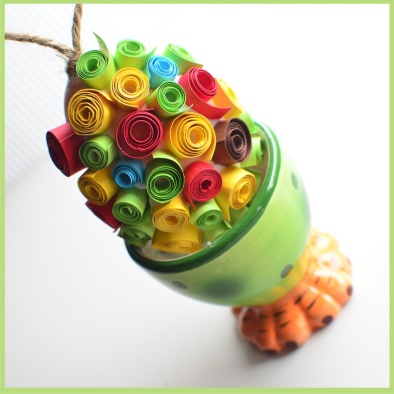 